.REPEATGirl, Get A Life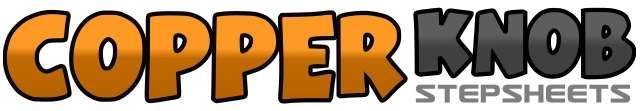 .......Count:32Wall:2Level:Improver.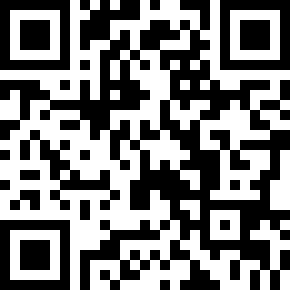 Choreographer:Raelene Brown (AUS)Raelene Brown (AUS)Raelene Brown (AUS)Raelene Brown (AUS)Raelene Brown (AUS).Music:Please Mr. Postman - CarpentersPlease Mr. Postman - CarpentersPlease Mr. Postman - CarpentersPlease Mr. Postman - CarpentersPlease Mr. Postman - Carpenters........1-4Toe strut right forward diagonally right, toe strut left forward diagonally left5&6(Right sailor) step right behind left, step left to left side, step right to center7-8Rock/step left across behind right, rock forward onto right1&2Shuffle to the left left-right-left3-4Touch right toe behind left, unwind ¾ right (weight coming out on right)5-6Step left forward, pivot ¼ right7&8(Cross shuffle) cross left over right, step right to right side, cross left over right1-2Rock/step right to right side (angling body diagonally left), return weight to left&3-4Step right beside left, cross left over right, hold5-6Step right to right side, pivot ½ left on right foot and step left to left side (now facing back)7-8Cross/rock right over left, rock back onto left1-2Step right to right side, hold&3-4Step left beside right, step/rock right to right side, return weight to left5&6(Kick ball change) kick right forward, step right beside left, step left slightly forward7&8&Right heel forward diagonally right, step right beside left, left heel forward diagonally left, step left beside right